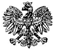 Zgierz, dn. 25.08.2022 r.ZP.272.16.2022.SZ/7INFORMACJA Z OTWARCIA OFERT 	Na podstawie art. 222 ust. 5 ustawy z dnia 11 września 2019 r. – Prawo zamówień publicznych                           (tj. Dz. U. z 2021 r., poz. 1129 ze zm. - zwanej dalej Ustawą), Zarząd Powiatu Zgierskiego zwany dalej Zamawiającym udostępnia informacje dotyczące złożonych ofert w postępowaniu prowadzonym w trybie podstawowym na podstawie art. 275 pkt 2 Ustawy, pn.: Doposażenie hali sportowej przy Zespole Licealno-Sportowym w Aleksandrowie Łódzkim” w ramach programu „Infrastruktura sportowa Plus” na 2022 r. w ramach poszczególnych zadań.: Zadanie nr 1 -  Wyposażenie hali- zakup i dostawa/montaż sprzętu sportowego: bieżni treningowej mechanicznej, bieżni treningowej elektrycznej i bramy treningowejZadanie nr 2 -  Wyposażenie hali- zakup i dostawa/ montaż sprzętu (w zestawie) do badania cech motorycznych jak np.: wytrzymałość, szybkość, widzenie obwodowe, czas reakcji, koordynacja itp.- fotokomórkiZadanie nr 3 -  Wyposażenie hali- zakup i dostawa/ montaż platformy dynamograficznej/ dynanometrycznejZadanie nr 4 -  Wyposażenie hali- zakup i dostawa/ montaż sprzętu sportowego: platformy treningowej służącej do wykonywania treningu funkcjonalnegoZadanie nr 5 -  Wyposażenie hali- zakup i dostawa/ montaż sprzętu sportowego: trenażera do koszykówki                    Zadanie nr 6 -  Wyposażenie hali- zakup i dostawa/ montaż sprzętu sportowego: zestawu do rywalizacji sportowej: ergometry sportowe- 2x rower powietrznyZarząd Powiatu Zgierskiego____________________________________		(podpis Kierownika Zamawiającego lub osoby upoważnionej)	ZARZĄD POWIATU ZGIERSKIEGO	95-100 Zgierz, ul. Sadowa 6a   tel. (42) 288 81 00, fax (42) 719 08 16zarzad@powiat.zgierz.pl, www.powiat.zgierz.plNr ofertyNazwa i adres WykonawcyŁĄCZNA CENA BRUTTO 4COLOSEO JUSTYNA KOTLEWSKA 83-200 Starogard Gdański, al. Jana Pawła II 3547 078,25 złNr ofertyNazwa i adres WykonawcyŁĄCZNA CENA BRUTTO 3MEDKONSULTING BIS MARTA WYLEGALSKA61-407 Poznań, ul. Jana Ludygi-Laskowskiego 2311 808,00 złNr ofertyNazwa i adres WykonawcyŁĄCZNA CENA BRUTTO 2KOORDYNACJA Strzecha Mariusz 26-624 Kowala-Stępocina, Rożki 5416 860,00 złNr ofertyNazwa i adres WykonawcyŁĄCZNA CENA BRUTTO 1Towarzystwo Handlowe ,, Matmarco” Sp. z o.o.04-790 Warszawa, ul. Trakt Lubelski 13519 990,00 złNr ofertyNazwa i adres WykonawcyŁĄCZNA CENA BRUTTO 4COLOSEO JUSTYNA KOTLEWSKA 83-200 Starogard Gdański, al. Jana Pawła II 3545 264,00 złNr ofertyNazwa i adres WykonawcyŁĄCZNA CENA BRUTTO Nie złożono oferty.Nie złożono oferty.Nie złożono oferty.